Обучающая акция "Чистые руки-залог здоровья" на базе ГУО «СШ №1 им. А.А.Громыко г. Ветки» от 26.10.20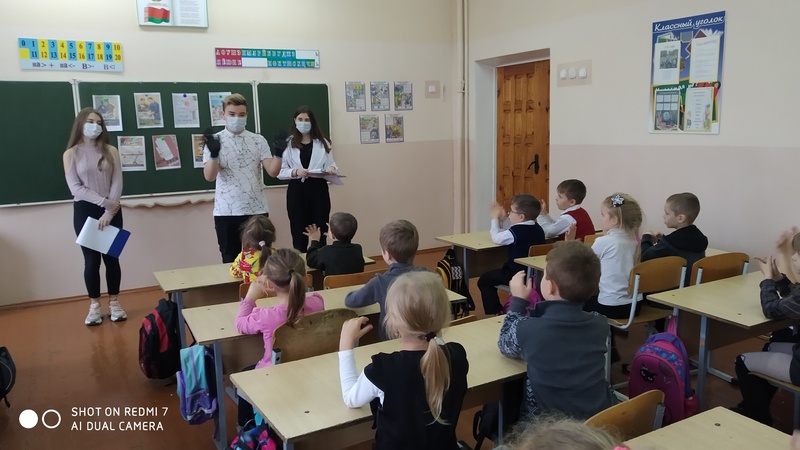 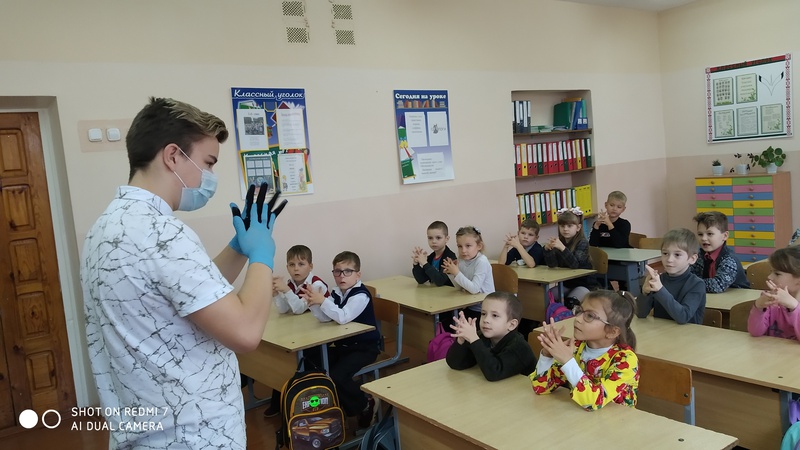 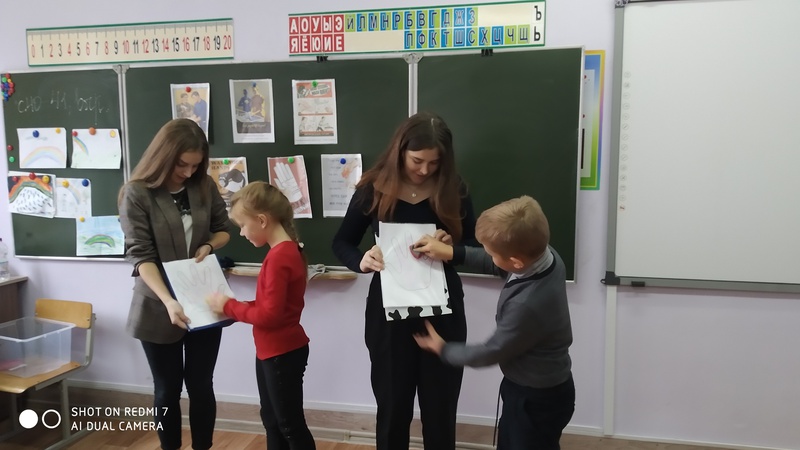 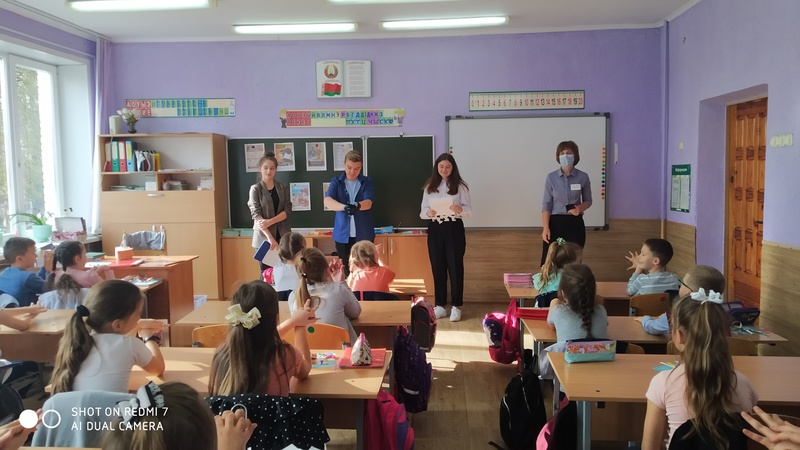 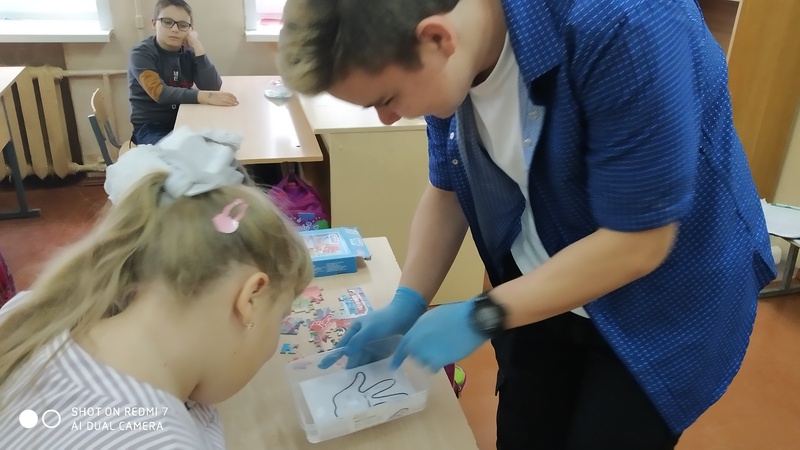 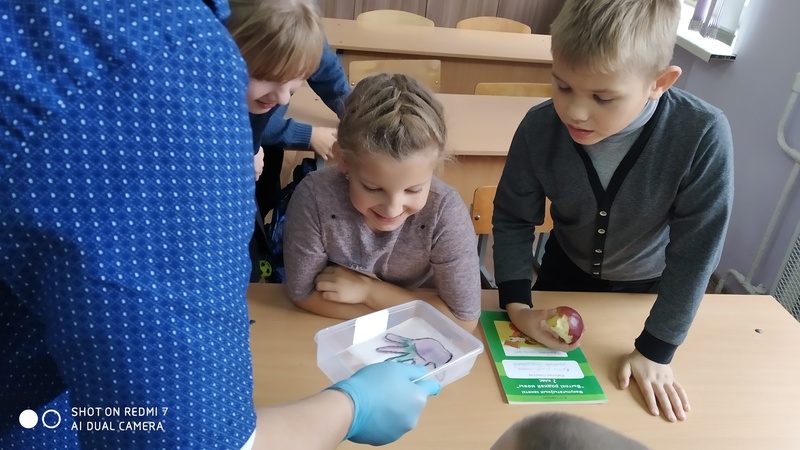 